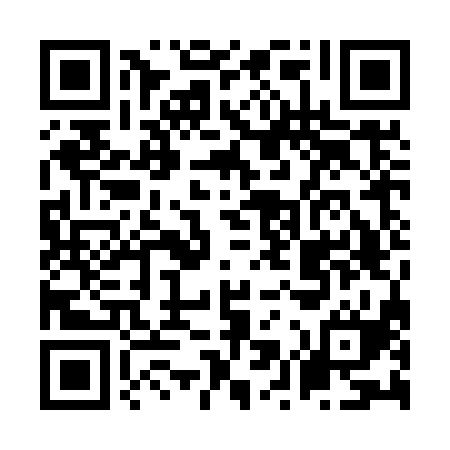 Ramadan times for Maningrida, AustraliaMon 11 Mar 2024 - Wed 10 Apr 2024High Latitude Method: NonePrayer Calculation Method: Muslim World LeagueAsar Calculation Method: ShafiPrayer times provided by https://www.salahtimes.comDateDayFajrSuhurSunriseDhuhrAsrIftarMaghribIsha11Mon5:265:266:3712:433:586:496:497:5612Tue5:265:266:3712:433:586:496:497:5513Wed5:265:266:3712:433:586:486:487:5514Thu5:265:266:3712:423:586:486:487:5415Fri5:265:266:3712:423:586:476:477:5316Sat5:275:276:3712:423:586:466:467:5317Sun5:275:276:3712:413:586:466:467:5218Mon5:275:276:3712:413:586:456:457:5119Tue5:275:276:3712:413:586:446:447:5120Wed5:275:276:3712:413:586:446:447:5021Thu5:275:276:3712:403:586:436:437:4922Fri5:275:276:3712:403:586:436:437:4923Sat5:275:276:3712:403:586:426:427:4824Sun5:275:276:3712:393:586:416:417:4725Mon5:275:276:3712:393:586:416:417:4726Tue5:275:276:3712:393:586:406:407:4627Wed5:275:276:3712:383:586:396:397:4628Thu5:275:276:3712:383:586:396:397:4529Fri5:275:276:3712:383:576:386:387:4430Sat5:275:276:3712:383:576:376:377:4431Sun5:275:276:3812:373:576:376:377:431Mon5:275:276:3812:373:576:366:367:422Tue5:275:276:3812:373:576:366:367:423Wed5:275:276:3812:363:576:356:357:414Thu5:275:276:3812:363:566:346:347:415Fri5:275:276:3812:363:566:346:347:406Sat5:275:276:3812:363:566:336:337:407Sun5:275:276:3812:353:566:336:337:398Mon5:275:276:3812:353:566:326:327:389Tue5:275:276:3812:353:556:316:317:3810Wed5:275:276:3812:343:556:316:317:37